Meeting Notes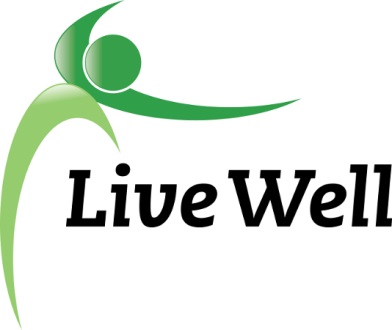 Healthy Food For All Work GroupCommunity Health Facility, Second Floor Meeting Room AB, 200 Maine St, Lawrence, KS 6604410 - 11:30 a.m., Friday, October 31, 2014Agenda itemsNotesAction ItemsWelcome and introductions (10-10:10)Welcome and introductions - Chair Raven Naramore welcomed group and introductions were made.Work group membership discussion (10:10-10:20)Vacant work group leadership positionsChair-electCommunications coordinatorMembership enhancementWork group membership discussion Vacant work group leadership positionsChair-elect - A chair-elect was solicited from the group but no one came forward. If interested, please contact Raven.Communications coordinator - Steve Lopes was asked if he was willing to continue as CC and he agreed.Membership enhancement- Please solicit additional members for our work groupGrant updates (10:20-10:40)2014 LiveWell round 4 funding ($2,200 of $5,000 remaining)Kansas Department of Health and Environment (KDHE) Chronic Disease Risk Reduction (CDRR)Centers for Disease Control and Prevention (CDC) Partnerships to Improve Community Health (PICH)Grant updates (10:20-10:40)Charlie reported on LiveWell round 4 funding - a small amount left. The LiveWell executive committee set aside $5,000 for projects sponsored by  each work group.The work group sponsored the Market Match program with $3,800 for coordination and marketing. Market Match also received $21,200 from the City of Lawrence and Douglas County for the matching dollar. There is $1,200 remaining for the work group to sponsor other projects. Kansas Department of Health and Environment - The KDHE Chronic Disease Risk Reduction grant support several positions at the Lawrence-Douglas County Health Department; majority of the grant funding supports efforts around tobacco. The grant also supports efforts around nutrition and physical activity. The grant application opens in February and is due in March 2015. If you have ideas for the grant application, contact Charlie. Chris reported on CDC funding to promote community health. Grant approved, but not the work plan yet. 2.6 positions at Health Dept to be funded- (1) communications, (1) project evaluation, (.6) health promotion specialist in early 2015.Matt Schawbauer, from the Ecumenical Christian Ministries (ECM), is seeking funding for the renovation of the ECM kitchen, which houses the KU food bank, and is open for community food processing (10:40-10:50)Matt Schawbauer, from the Ecumenical Christian Ministries (ECM), presented a funding request for the renovation of the ECM kitchen, which houses the KU food bank, and is open for community food processing. ECM has developed a food hub and has applied for grants for coolers, drop in, apps, farmers list goods and smart phone orders. Purpose: to generate income to make ECM project self-sustaining. They are requesting $1000 grant for two chest freezers. There was discussion of additional needs and the observation that this request fits work group goals. Consensus for approving proposal discussed. Motion: To fund two freezers up to $1200. Unanimous.ECM to send Charlie receipts. Charlie to prepare LiveWell round 4 grant paperwork for consideration by LiveWell executive committee.Discussion of work group priorities survey results and action plan selection (10:50-11:20)Discussion of work group priorities survey results and action plan selection - Discussion of farmer’s market expansion to five sites next year. Discussion of survey results: Sarah and Charlie. Less than half of work group responded. There are three factors- implementing, feasibility, and likelihood of contributing to it.  Where do we want to focus our attention? Need to choose a direction. What can we accomplish? What should be our goals through June, 2015? What can we finish in the next six months and what do we want to work on next? The question of the status of SNAP enrollment project was considered and group agreed to continue promoting it. Harvesters will continue SNAP outreach. Market Match came out of our group. Reaching out to other DG communities. Norm proposed a work group to address outreach to low income people and change perception of SNAP. No further action.Next meeting schedule (11:20-11:25)Next meeting schedule - Will poll the group via follow up emailPoll work group members for next meeting date/timeAnnouncements (11:25-11:30)Announcements AdjournmentAdjournment – 11:50 a.m.